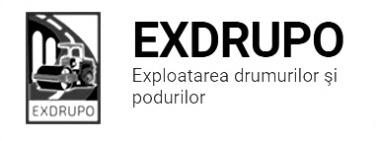 Notă informativăcu privire la lucrările de întreţinere şi salubrizare a infrastructurii rutieresect. Centru (6 oameni) : executate 18.02.2021:Curățirea/presurarea  manuală a materialului antiderapant, curățire: str. Ismail (pod)-750m2, str. Miorița (pod)-76m2, Viaduc tr.-2 020m2.Salubrizarea pasajelor subterane: bd. Șt. cel Mare-Ciuflea-0,5curse, bd. Șt. cel Mare-Negruzzi-0,5curse, șos.Hîncești – Sihastrului-0,5curse, șos.Hîncești-Spicului-0,5curse, șos.Hîncești  176-0,5curse.planificate 19.02.2021:Lichidarea situației de avariere: șos. Hîncești, str. Gh. Asachi, str. I. Ganea, str. Gh. Cașu, str. 31 August, str. Vl. Pîrcălab.sect. Buiucani  (5 oameni): 	executat 18.02.2021:Curățirea/presurarea manuală a mat. antiderapant: str. I. Creangă (Flacara) (pasaje subterane)-50m2, C. Ieșilor (Univ. I. Creangă) (pasaje subterane)-100m2, str M. Viteazul tr.-1 000m2.planificate 19.02.2021:Lichidarea situației de avariere: Centru istoric.sect. Rîşcani (6 oameni):executate 18.02.2021:Curățirea/presurarea  manuală a materialului antiderapant, curățire: bd. Renașterii tr. (pod)-200m2 Curățirea/presurarea  manuală a materialului antiderapant , curățire: bd. Renașterii (Circ)(pasaj subteran)-100m2, str. A. Russo-Moscova (pasaj subteran)-100m2.Curățirea/presurarea  manuală a materialului antiderapant a staților de oprire a transp. public: str. Dimo-M. Basarab-25m2, str. Petricani-C. Moșilor-25m2, str. Petricani, 25-33-75m2. Salubrizare manuală: str. T. Vladimirescu-2curse.planificate 19.02.2021:Lichidarea situației de avariere: str. Petricani, str. Doina, str. Socoleni, str. Studenților, str. Dim, C. Orheiului.sect. Botanica (7 oameni):executate 18.02.2021:Curățire/presurare material antiderapant manual a a stațiilor de transport public:șos. Muncești.Curățire/presurare material antiderapant manual: Viaduc tr.-3 000m2, bd. Dacia-400m2 (treceri pietonale).Salubrizare manuală: șos. Muncești (nod rutier)-1cursă.planificate 19.02.2021:Lichidarea situației de avariere: str. Gr. Botanica, bd. Dacia, str. Independenții, str. Teilor.sect. Ciocana (5 oameni):executate 18.02.2021:Curățirea/presurarea manuală a materialului antiderapant: str. L. Bîcului tr. (pod)-200m2, str. Varnița tr. (pod)-90m2.Salubrizarea manuală: str. Uzinelor-1cursă. planificate 19.02.2021:Salubrizarea manuală: str. Uzinelor.Lichidarea situației de avariere: str. Transnistria, str. Varnița.sect. OCR (14 oameni):executate 18.02.2021:Instalarea indicatoarelor rutiere: str. Ismail-4buc., str. G. Latină, 5-4buc., str. I.Dumeniuc, 8-8buc.planificate 19.02.2021:Deservirea indicatoarelor rutiere: sect. Centru.sect. Întreținerea canalizării pluviale (7 oameni):executate 18.02.2021:Reparația canalizării pluviale: C. Ieșilor-10m3 săp.man., 5m3 demol.beton, 1cursă gunoi.Curățirea canalizării pluviale: str. Hrușca, 2A-3buc., str. Albișoara-12buc., str. Pușkin-10buc., str. V. Lupu, 78/3-2buc., 2curse gunoi.planificate 19.02.2021:Reparația canalizării pluviale:  str. P. Rareș.Curățirea canalizării pluviale: Centru istoric.sect. Specializat îninfrastructură (pavaj) (4 oameni):planificate 19.02.2021:Lichidarea situației de avariere: C. Basarabiei.sect. Specializat îninfrastructură (restabilirea învelișului asfaltic):executate 18.02.2021:Salubrizarea manuală: str. Tăbăcăria Veche-1cursă (curățire canal scurgere).executate 19.02.2021:Restabilirea săpăturilor: sect. Buiucani.18-19.02.2021:Presurarea părții carosabile cu material antiderapant- 11,7t (sare), 105,4t (nisip-sare).Măsurile întreprinse pentru prevenirea răspîndirii Covid-19:Toate unităţile de trasport sunt dezinfectate la începutul şi la sfîrşitul programului de lucru;Muncitorilor este verificată starea de sănătate de către medicul întreprinderii;Muncitorii sunt echipaţii cu:mască de protecţie;mănuşi de protecţi;dezinfectant.Inginer SP          A. Bodnariuc